292/21293/21Mineral Titles Act 2010Mineral Titles Act 2010NOTICE OF LAND CEASING TO BE A MINERAL TITLE AREANOTICE OF LAND CEASING TO BE A MINERAL TITLE AREATitle Type and Number:Extractive Mineral Permit 31643Area ceased on:09 August 2021Area:27.00 HectareLocality:KOOLPINYAHName of Applicants(s)Holder(s):100% MOUSELLIS & SONS PTY. LTD. [ACN. 009 654 791]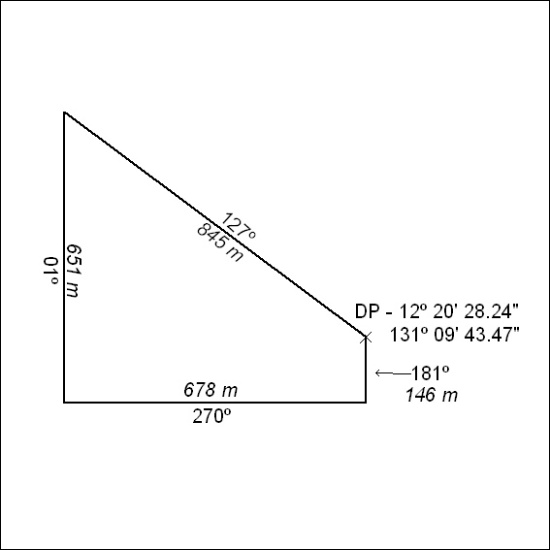 Mineral Titles Act 2010Mineral Titles Act 2010NOTICE OF LAND CEASING TO BE A MINERAL TITLE AREANOTICE OF LAND CEASING TO BE A MINERAL TITLE AREATitle Type and Number:Extractive Mineral Permit 31662Area ceased on:09 August 2021Area:39.00 HectareLocality:KOOLPINYAHName of Applicants(s)Holder(s):100% JN. MOUSELLIS CIVIL CONTRACTORS PTY LTD [ACN. 122 603 990]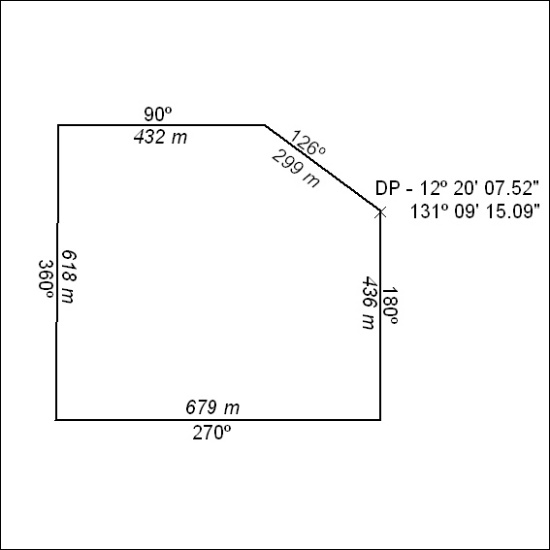 